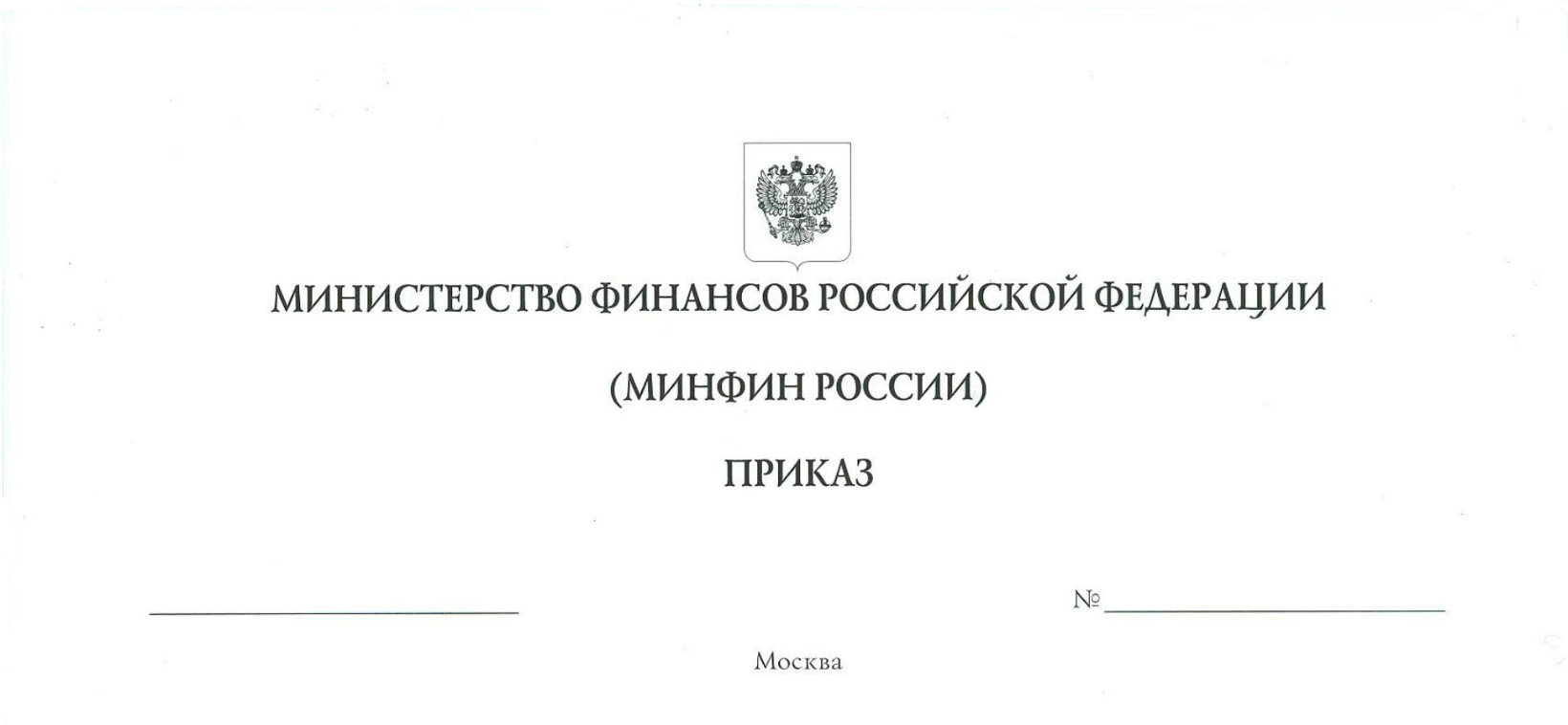 О внесении изменений в Положение о комиссии Министерства финансов Российской Федерации по вопросу проведения проверки соответствия кандидатов на замещение должности руководителя финансового органа субъекта Российской Федерации квалификационным требованиям, предъявляемым к руководителю финансового органа субъекта Российской Федерации, утвержденное приказом Министерства финансов 
Российской Федерации от 17 ноября 2020 г. № 268нВ соответствии с пунктом 3 Правил участия Министерства финансов Российской Федерации в проведении проверки соответствия кандидатов на замещение должности руководителя финансового органа субъекта Российской Федерации квалификационным требованиям, предъявляемым к руководителю финансового органа субъекта Российской Федерации, утвержденных постановлением Правительства Российской Федерации от 11 сентября 2020 г. 
№ 1403 "Об утверждении квалификационных требований, предъявляемых 
к руководителю финансового органа субъекта Российской Федерации, 
и участии Министерства финансов Российской Федерации в проведении 
проверки соответствия кандидатов на замещение должности 
руководителя финансового органа субъекта Российской Федерации" 
(Собрание законодательства Российской Федерации, 2020, № 38, ст. 5880), и в целях приведения нормативного правового акта Министерства финансов Российской Федерации в соответствие с законодательством Российской Федерации  п р и к а з ы в а ю:внести в Положение о комиссии Министерства финансов Российской Федерации по вопросу проведения проверки соответствия кандидатов на замещение должности руководителя финансового органа субъекта Российской Федерации квалификационным требованиям, предъявляемым к руководителю финансового органа субъекта Российской Федерации, утвержденное приказом Министерства финансов Российской Федерации от 17 ноября 2020 г. № 268н (зарегистрирован Министерством юстиции Российской Федерации 14 декабря 2020 г., регистрационный № 61433), следующие изменения:1. Абзац второй пункта 1 изложить в следующей редакции:"Под кандидатом понимается лицо, рекомендуемое высшим должностным лицом субъекта Российской Федерации в качестве претендента на замещение должности руководителя финансового органа субъекта Российской Федерации 
и не назначенное на указанную должность до момента принятия Комиссией 
в отношении указанного кандидата решения о соответствии (несоответствии) квалификационным требованиям в связи с представлением высшим должностным лицом субъекта Российской Федерации документов, предусмотренных пунктом 2 Правил участия Министерства финансов Российской Федерации в проведении проверки соответствия кандидатов на замещение должности руководителя финансового органа субъекта Российской Федерации квалификационным требованиям, предъявляемым к руководителю финансового органа субъекта Российской Федерации, утвержденных Постановлением (далее - Правила), 
для проведения проверки соответствия кандидата квалификационным требованиям.".2. В абзаце втором пункта 9 слова "(руководителем высшего исполнительного органа государственной власти субъекта Российской Федерации)" исключить.3. В пункте 12 слова "(руководителя высшего исполнительного органа государственной власти субъекта Российской Федерации)" исключить.4. В пункте 13 слова "(руководителю высшего исполнительного органа государственной власти субъекта Российской Федерации)" исключить.5. В пункте 14 слова "(руководителю высшего исполнительного органа государственной власти субъекта Российской Федерации)" исключить. Министр                                                                                                     А.Г. Силуанов